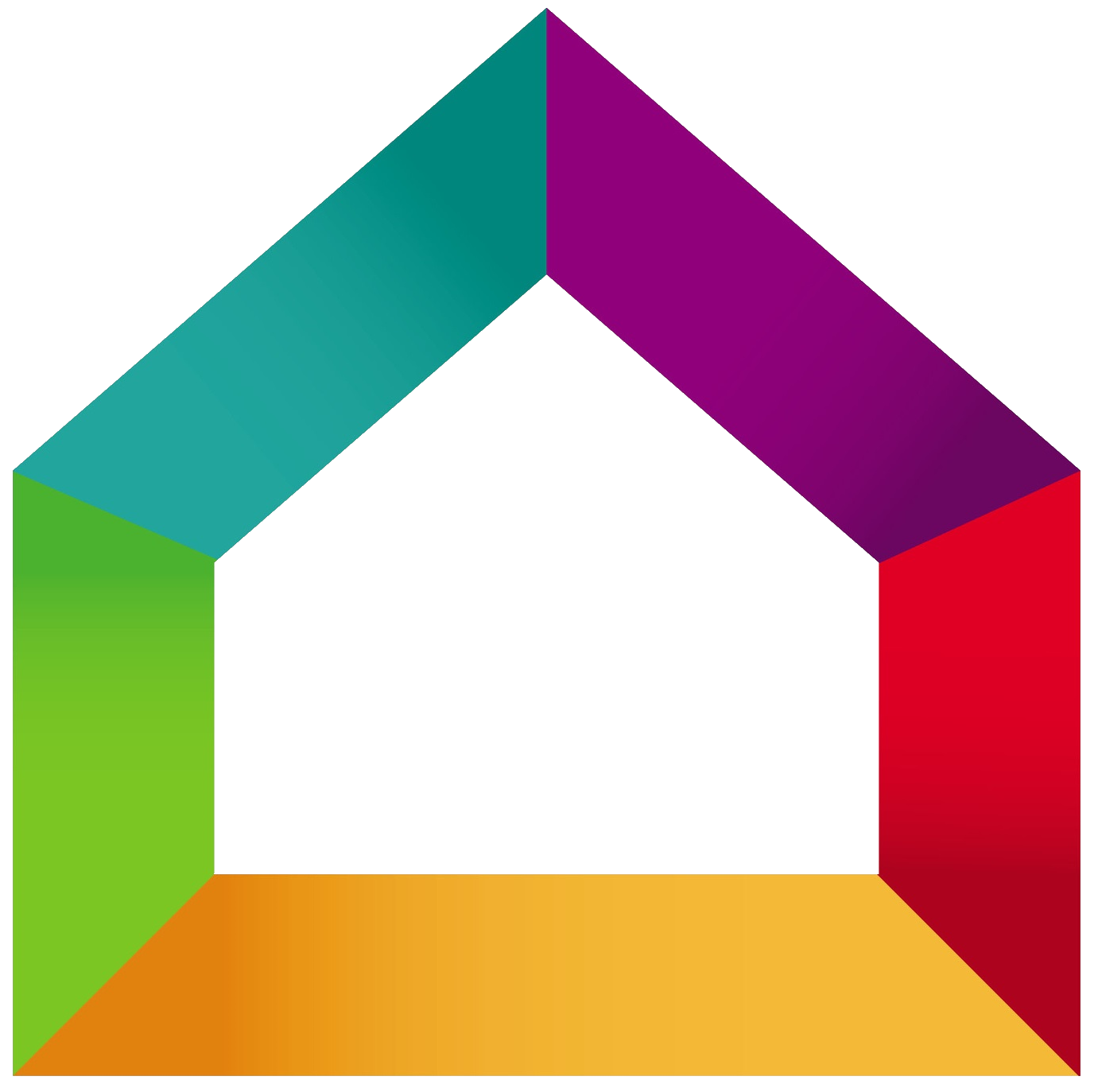 BATI’RENOV	Entreprise Bati’renov15 rue de la république78000 VersaillesTel : 01.02.03.04.05Mail : contact@bati-renov.comConditions de règlement :Acompte de 20% à la commande 566,72 €Acompte de 30 % au début des travaux   850,08 €Solde à la livraison, paiement comptant dès réceptionMerci de nous retourner un exemplaire de ce devis Signé avec votre nom et revêtu dela mention « Bon pour accord et commande »DésignationUnitéQuantitéPrix unitaireTotal HTPose de parquet flottantPose de sous couche pour parquet flottantM²2811,00 €308,00 €Parquet contrecollé à larges lattesM²2881,00 €2268,00 €